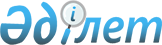 Об утверждении Положения о коммунальном государственном учреждении "Отдел образования акимата района Т.Рыскулова"
					
			Утративший силу
			
			
		
					Постановление акимата Т.Рыскуловского района Жамбылской области от 11 декабря 2014 № 516. Зарегистрировано Департаментом юстиции Жамбылской области 20 января 2015 года № 2468. Утратило силу постановлением акимата района Т. Рыскулова Жамбылской области от 22 декабря 2016 года № 418      Сноска. Утратило силу постановлением акимата района Т. Рыскулова Жамбылской области от 22.12.2016 № 418 (вводится в действие по истечении 10 календарных дней после дня его первого официального опубликования).

      Примечание РЦПИ.
В тексте документа сохранена пунктуация и орфография оригинала.

      В соответствии с Законом Республики Казахстан от 23 января 2001 года "О местном государственном управлении и самоуправлении в Республике Казахстан" и Указом Президента Республики Казахстан от 29 октября 2012 года № 410 "Об утверждении Типового положения государственного органа Республики Казахстан" акимат района Т. Рыскулова ПОСТАНОВЛЯЕТ:

      1. Утвердить прилагаемое Положение о коммунальном государственном учреждении "Отдел образования акимата района Т. Рыскулова".

      2. Коммунальное государственное учреждение "Отдел образования акимата района Т. Рыскулова" в установленном законодательством порядке обеспечить государственную регистрацию настоящего постановления в органах юстиции и официальное опубликование.

      3. Контроль за исполнением данного постановления возложить на заместителя акима района Бейсенбека Ашималиевича Алпеисова.

      4. Настоящее постановление вступает в силу со дня государственной регистрации в органах юстиции и вводится в действие по истечении десяти календарных дней после дня его первого официального опубликования.

 ПОЛОЖЕНИЕ
о коммунальном государственном учреждении "Отдела образования акимата района Т. Рыскулова"
1. Общие положения      1. Коммунальное государственное учреждение "Отдел образования акимата района Т. Рыскулова" (далее - Отдел) является государственным органом Республики Казахстан, осуществляющим руководство в сфере образования в пределах своей компетенции.

      2. Отдел не имеет ведомства.

      3. Отдел осуществляет свою деятельность в соответсвии с Конституцией и законами Республики Казахстан, актами Президента и Правительства Республики Казахстан, иными нормативными правовыми актами, а также настоящим Положением.

      4. Отдел является юридическим лицом в организационно-правовой форме государственного учреждения, имеет печати и штампы со своим наименованием на государственном языке, бланки установленного образца, в соотвествии с законодательством Республики Казахстан, счета в органах казначейства.

      5. Отдел вступает в гражданско-правовые отношения от собственного имени.

      6. Отдел имеет право выступать стороной гражданско-правовых отношений от имени государства, если оно уполномочено на это в соответсвий с законодательством.

      7. Отдел по вопросам своей компетенции в установленном законодательством порядке принимает решения, оформляемые приказами руководителя отдела и другими актами, предусмотренными законодательством Республики Казахстан.

      8. Структура и лимит штатной численности отдела утверждается в соответсвий с действующим законодательством.

      9. Местонахождение юридического лица: почтовый индекс 080900, Республика Казахстан, Жамбылская область, район Т. Рыскулова, село Кулан, улица Жибек Жолы, 73.

      10. Полное наименование государственного органа - Коммунальное государственное учреждение "Отдел образования акимата района Т. Рыскулова"

      11. Настоящее Положение является учредительным документом отдела.

      12. Финансирование деятельности отдела осуществляется из местного бюджета.

      13. Отделу запрещается вступать в договорные отношения с субъектами предпринимательства на предмет выполнения обязанностей, являющихся функциями отдела.

 2. Миссия, основные задачи, функции, права и обязанности государственного органа      14. Миссия отдела:

      15. осуществляет и реализует государственную политику в сфере образования по обеспечению детей и подростков района образованием.

      15. Задачи:

      1) реализация государственной политики в области образования, контроль за выполнением Законов Республики Казахстан "Об образовании", "О языках в Республике Казахстан", государственных программ развития образования, государственных стандартов образования и других нормативных документов;

      2) координация работы школ, дошкольных и внешкольных организаций образования по раскрытию духовных и физических возможностей личности, формирования прочных основ нравственности и научного мировоззрения, обогащения интеллекта путем создания условий для ее индивидуального развития;

      3) направление деятельности учебных заведений района на воспитание поликультурной личности, включающей в себя высокую гражданственность, казахстанский патриотизм, осознание прав и обязанностей личности перед семьей, народом, обществом и государством, на развитие творческих способностей и эстетического воспитания;

      4) создание условий для изучения культуры, обычаев, традиций казахского народа, а также других национальностей, проживающих в районе;

      5) предоставление жителям района равных возможностей для получения общего среднего образования;

      6) руководство и контроль за состоянием учебно-воспитательной работы школ района, руководство финансовой деятельностью централизованной бухгалтерии;

      7) руководство коллегией директоров, работой Совета по опеке и попечительству над несовершеннолетними;

      8) разработка, утверждение программ, вариантов обучения, углубленного изучения предметов, обновленного содержания образования;

      9) укрепление материальной базы организаций образования, их ремонт, организация летнего отдыха учащихся;

      10) работа по полному охвату детей, подлежащих обучению, согласно требованиям положений о всеобуче;

      11) организация обеспечения школ учебно-методическими пособиями;

      12) организация и координация работы по повышению уровня методического мастерства, курсовой переподготовки учителей;

      13) работа по распространению и внедрению передового педагогического опыта обучения и воспитания школьников;

      14) защита прав и интересов детей-сирот, детей, оставшихся без попечения родителей;

      15) осуществление функций по опеке и попечительству в отношении несовершеннолетних;

      16) осуществляет иные задачи, предусмотренные законодательством Республики Казахстан.

      16. Функции:

      1) ведет учет детей дошкольного и школьного возраста и организует их обучение до получения ими среднего образования;

      2) организует и проводит в пределах своей компетенции периодический контроль за соответствием содержания учебно-воспитательного процесса, требованиям государственных общеобязательных стандартов образования в организациях образования местного подчинения, независимо от форм собственности и ведомственной подчиненности;

      3) проводит аттестацию педагогических работников, присваивает педагогическим работникам квалификационные категории в соответствии с нормативно-правовыми актами центрального исполнительного органа в области образования;

      4) назначает и освобождает от должности руководителей государственных организаций и предприятий дошкольного воспитания и обучения, внешкольных организаций, среднего образования, финансируемых из местного бюджета;

      5) представляет статистические данные в вышестоящие органы по вопросам дошкольного, начального, основного, среднего и общего среднего образования;

      6) оказывает содействие по переподготовке и повышению квалификации педагогических кадров;

      7) осуществляет управление качеством образования, методическое и методологическое обеспечение качества предоставляемых организациями образования образовательных услуг;

      8) обеспечивает учебниками, учебно-методическими комплексами;

      9) организует проведение внешкольных мероприятий местного значения;

      10) осуществляет в установленном порядке финансирование подведомственных организаций за счет бюджетных средств;

      11) представляет и защищает интересы образования перед акимом района и управлением образования области;

      12) разрабатывает стратегические планы развития системы образования района, подготавливает проекты решений, распоряжений акима района и постановлений акимата района в сфере образования;

      13) организует работу по реализации решений акима района и управления образования области;

      14) проводит конференции, семинары, совещания по вопросам образования, участвует в работе комиссий на районном и областном уровне;

      15) рассматривает в установленном порядке обращения физических и юридических лиц, ведет прием граждан по личным вопросам;

      16) пользуется правом на инвестирование и участие в грантах различных уровней;

      17) участвует в суде при рассмотрении дел, связанных с лишением или ограничением родительских прав, восстановлением в родительских правах, отменой или признанием недействительным усыновления, признанием недействительным брака, заключенного с несовершеннолетним, а также других дел в соответствии с Кодексом Республики Казахстан "О браке (супружестве) и семье";

      18) осуществляет немедленное отобрание ребенка от родителей или других лиц, на попечении которых он находится, при непосредственной угрозе жизни ребенка или его здоровью на основании акта местного исполнительного органа, до принятия решения суда;

      19) представляет законные интересы детей-сирот и детей, оставшихся без попечения родителей и находящихся под опекой или попечительством, на патронатном воспитании, а также в организациях для детей-сирот и детей, оставшихся без попечительства родителей, в отношении с любыми лицами (в том числе в судах), если действия опекунов или попечителей, патронатных воспитателей по представлению законных интересов подопечных противоречат законодательству Республики Казахстан или интересам подопечных либо, если опекуны или попечители не осуществляют защиту законных интересов подопечных;

      20) организует работу по выявлению детей сирот и детей, оставшихся без попечения родителей, детей находящихся в трудной жизненной ситуации;

      21) разрешает разногласия между родителями по вопросам, касающимся воспитания и образования детей;

      22) решает спорные вопросы и (или) конфликтные ситуации в отношении опеки и попечительства, при отделе образования создается коллегиальный орган - районный совет по опеке и попечительству, состав которого утверждается постановлением акимата района;

      23) осуществляет иные функции, предусмотренные законодательством Республики Казахстан.

      17. Права и обязанности:

      1) запрашивать и получать в установленном порядке от местных исполнительных органов района, а также организаций, учреждений и предприятий независимо от форм собственности документы, заключения, справочные и иные материалы, необходимые для осуществления функций, возложенных на отдел;

      2) осуществлять методическое руководство деятельностью подведомственных организаций по вопросам, входящим в компетенцию отдела, давать разъяснения по применению законодательства в сфере образования;

      3) в установленном порядке привлекать к дисциплинарной ответственности руководителей учреждений образования, допускающих нарушения действующего законодательства;

      4) вносить предложения, принимать участие в заседаниях коллегии районного акимата, совещаниях по вопросам, относящимся к компетенции отдела;

      5) организация учета детей дошкольного и школьного возраста, их обучение до получения ими обязательного среднего образования;

      6) поддержка и оказание содействия в материально-техническом обеспечении государственных организаций образования;

      7) разработка проектов годовых и перспективных планов развития сети организаций образования, представление их интересов в государственных органах управления и обеспечение выполнения государственных программ в сфере образования детей дошкольного и школьного возраста;

      8) решение вопросов охраны прав несовершеннолетних, организация работы по предупреждению безнадзорности несовершеннолетних.

 3. Организация деятельности государственного органа      18. Руководство Отдела осуществляется первым руководителем, который несет персональную ответственность за выполнение возложенных на отдел задач и осуществления им своих функций.

      19. Первый руководитель отдела назначается на должность и освобождается от должности акимом района.

      20. Первый руководитель отдела не имеет заместителя.

      21. Полномочия первого руководителя отдела:

      1) без доверенности действует от имени учреждения;

      2) представляет интересы во всех органах;

      3) распоряжается имуществом заключает договоры, выдает доверенности;

      4) открывает банковские счета и совершает сделки;

      5) издает приказы и дает указания, обязательные для всех работников;

      6) принимает на работу и увольняет с работы работников;

      7) принимать меры поощрения и налагает меры взыскания на работников;

      8) утверждает положения о структурных подразделениях Учреждения;

      9) в соответствии с законодательством назначает и освобождает от должности руководителей подведомственных учреждений и предприятий 

      10) принимает меры направленные против совершения коррупционных право нарушений и несет персональную ответственность в приниятий мер против коррупции;

      11) организация и проведение государственных закупок по соответствующим бюджетным программам учреждения;

      12) в соответствий с установленным порядком законодательства Республики Казахстан выступать в качестве организатора государственных закупок для подведомственного ему государственного учреждения, юридического лица, в отношении которого он выступает органом государственного управления, либо лица, аффилигированного с юридическим лицом, в отношений которого администратор бюджетной программы выступает органом государственного управления; 

      13) осуществляет иные функции, возложенные на него законодательством и настоящим Положением.

      22. При случае, когда нет первого руководителя отдела его обязаности возлагаются лицу в соответствии с действующим законодательством.

 4. Имущество государственного органа      23. Отдел может иметь на праве оперативного управления обособленное имущество в случаях, предусмотренных законодательством.

      24. Имущество Отдела формируется за счет имущества, переданного ему собственником. 

      25. Отдел не вправе самостоятельно отчуждать или иным способом распоряжаться закрепленным за ним имуществом и имуществом, приобретенным за счет средств, выданных ему по плану финансирования, если иное не установлено законодательством.

 5. Реорганизация и управление государственного органа      26. Реорганизация и управление отдела осуществляются в соответствии с законодательством Республики Казахстан.

 Перечень государственных учреждении (предприятий), находящихся в "Отделе образования акимата района Т. Рыскулова"      1. Коммунальное государственное учреждение "Средняя школа Кулан отдела образования акимата района Т. Рыскулова с миницентром".

      2. Коммунальное государственное учреждение "Школа-лицей № 1 отдела образования акимата района Т. Рыскулова".

      3. Коммунальное государственное учреждение "Средняя школа № 2 отдела образования акимата района Т. Рыскулова с миницентром".

      4. Коммунальное государственное учреждение "Средняя школа имени Ш. Уалиханова отдела образования акимата района Т. Рыскулова с миницентром".

      5. Коммунальное государственное учреждение "Средняя школа имени Т. Рыскулова отдела образования акимата района Т. Рыскулова".

      6. Коммунальное государственное учреждение "Средняя школа имени М. Горького отдела образования акимата района Т. Рыскулова".

      7. Коммунальное государственное учреждение "Средняя школа Октябрь шаруа отдела образования акимата района Т. Рыскулова с миницентром".

      8. Коммунальное государственное учреждение "Средняя школа имени Абая отдела образования акимата района Т. Рыскулова с миницентром".

      9. Коммунальное государственное учреждение "Средняя школа имени Б. Момышулы отдела образования акимата района Т. Рыскулова с миницентром".

      10. Коммунальное государственное учреждение "Опорная школа (ресурсный центр) имени М. Ауезова отдела образования акимата района Т. Рыскулова с миницентром".

      11. Коммунальное государственное учреждение "Средняя школа имени К. Сатпаева отдела образования акимата район Т. Рыскулова с миницентром".

      12. Коммунальное государственное учреждение "Средняя школа Акбулак отдела образования акимата района Т. Рыскулова с миницентром".

      13. Коммунальное государственное учреждение "Средняя школа Кызыл-шаруа отдела образования акимата района Т. Рыскулова с миницентром".

      14. Коммунальное государственное учреждение "Средняя школа Корагаты отдела образования акимата района Т. Рыскулова с миницентром".

      15. Коммунальное государственное учреждение "Средняя школа имени К. Султанбекова отдела образования акимата района Т. Рыскулова с миницентром".

      16. Коммунальное государственное учреждение "Средняя школа имени А. Байтурсынова отдела образования акимата района Т. Рыскулова с миницентром".

      17. Коммунальное государственное учреждение "Средняя школа Актоган отдела образования акимата района Т. Рыскулова".

      18. Коммунальное государственное учреждение "Средняя школа имени Болтай Батыра отдела образования акимата района Т. Рыскулова с миницентром".

      19. Коммунальное государственное учреждение "Средняя школа Подгорное отдела образования акимата района Т. Рыскулова с миницентром".

      20. Коммунальное государственное учреждение "Средняя школа имени Ы. Алтынсарина отдела образования акимата района Т. Рыскулова".

      21. Коммунальное государственное учреждение "Средняя школа Малдыбай отдела образования акимата района Т. Рыскулова".

      22. Коммунальное государственное учреждение "Средняя школа Алгабас отдела образования акимата района Т. Рыскулова с миницентром".

      23. Коммунальное государственное учреждение "Средняя школа Кызыл ту отдела образования акимата района Т. Рыскулова".

      24. Коммунальное государственное учреждение "Средняя школа Бирлес отдела образования акимата района Т. Рыскулова".

      25. Коммунальное государственное учреждение "Средняя школа А. Шынасилова отдела образования акимата района Т. Рыскулова".

      26. Коммунальное государственное учреждение "Средняя школа Акыртобе отдела образования акимата района Т. Рыскулова".

      27. Коммунальное государственное учреждение "Средняя школа имени Жамбыла отдела образования акимата района Т. Рыскулова с миницентром".

      28. Коммунальное государственное учреждение "Средняя школа имени Р. Смаилова отдела образования акимата района Т. Рыскулова".

      29. Коммунальное государственное учреждение "Основная школа имени Ю. Гагарина отдела образования акимата района Т. Рыскулова".

      30. Коммунальное государственное учреждение "Основная школа имени Т. Аубакирова отдела образования акимата района Т. Рыскулова".

      31. Коммунальное государственное учреждение "Основная школа Тубсанаторий отдела образования акимата района Т. Рыскулова".

      32. Коммунальное государственное учреждение "Начальная школа имени Г. Муратбаева отдела образования акимата района Т. Рыскулова".

      33. Коммунальное государственное учреждение "Начальная школа Тасшолак отдела образования акимата района Т. Рыскулова".

      34. Коммунальное государственное учреждение "Начальная школа Жалпаксаз отдела образования акимата района Т. Рыскулова".

      35. Коммунальное государственное учреждение "Начальная школа Байтели отдела образования акимата района Т. Рыскулова".

      36. Коммунальное государственное учреждение "Начальная школа Согети отдела образования акимата района Т. Рыскулова".

      37. Коммунальное государственное учреждение "Начальная школа Мамай-кайынды отдела образования акимата района Т. Рыскулова".

      38. Коммунальное государственное учреждение "Начальная школа Кокарык отдела образования акимата района Т. Рыскулова".

      39. Коммунальное государственное учреждение "Начальная школа Шолак-кайынды отдела образования акимата района Т. Рыскулова".

      40. Коммунальное государственное учреждение "Начальная школа Кумарык отдела образования акимата района Т. Рыскулова".

      41. Государственное коммунальное казенное предприятие "Детский сад Балауса отдела образования акимата района Т. Рыскулова".

      42. Государственное коммунальное казенное предприятие "Детский сад Балдырган отдела образования акимата района Т. Рыскулова".

      43. Государственное коммунальное казенное предприятие "Детский сад Балапан отдела образования акимата района Т. Рыскулова".

      44. Государственное коммунальное казенное предприятие "Детский сад Жауказын отдела образования акимата района Т. Рыскулова".

      45. Государственное коммунальное казенное предприятие "Детский сад Балбобек отдела образования акимата района Т. Рыскулова".

      46. Государственное коммунальное казенное предприятие "Детский сад Байшешек отдела образование акимата района Т. Рыскулова".

      47. Государственное коммунальное казенное предприятие "Детский сад Ертостик отдела образования акимата района Т. Рыскулова".

      48. Государственное коммунальное казенное предприятие "Детский сад Балдаурен отдела образования акимата района Т. Рыскулова". 

      49. Государственное коммунальное казенное предприятие "Детский сад Акбота отдела образования акимата района Т. Рыскулова".

      50. Государственное коммунальное казенное предприятие "Детский сад Айголек отдела образования акимата района Т. Рыскулова".

      51. Государственное коммунальное казенное предприятия "Детский сад Болашак отдела образования акимата района Т. Рыскулова".

      52. Коммунальное государственное казенное предприятие "Детский сад Алтын сака отдела образования акимата района Т. Рыскулова".

      53. Государственное коммунальное казенное предприятие "Детско-юношеский центр отдела образование акимата района Т. Рыскулова".

      54. Государственное коммунальное козенное предприятие "Детская музыкальная школа имени М. Толебаева отдела образования акимата района Т. Рыскулова.

      55. Государственное коммунальное казенное предприятие "Школа искусств отдела образования акимата района Т. Рыскулова".

      56. Коммунальное государственное учреждение "Межведомственная психолого-медико-педагогическая консультация отдела образования акимата района Т. Рыскулова".

      


					© 2012. РГП на ПХВ «Институт законодательства и правовой информации Республики Казахстан» Министерства юстиции Республики Казахстан
				
      Аким района 

Ж. Айтаков
Утверждено постановлением
акимата района Т. Рыскулова
от 11 декабря 2014 года № 516